Поздравления за покупката на новата генерация Dulotec Gen2. Фенерът е проектиран от Дулотек ЕООД и изпълнен от Convoy. Приложението на фенера е осветяване на пространства до около 500 м (и повече при използване на оптически уреди) с концентриран лъч. В същото време фенерът е малък и лек, което позволява удобно носене в джоб на яке или закачане на оръжие.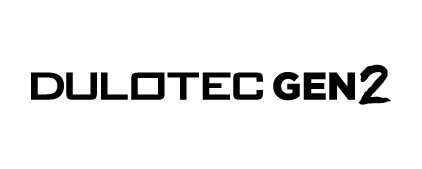 Какво е новото във втора генерация:Увеличена далекобойност и сила на светене, постигнати с проектирането на собствен ефективен регулиран драйвер  Подобрено управление – премахнати излишните групи режими и въведени две групи, които не се предлагат от фенерите на Convoy – Силно-Средно и Силно-МиганеПодобрен температурен мениджмънт – фенерът загрява, но не може да Ви изгори или да се повреди, като в същото време предлага максимална производителностПодобрен среден режим – Предлага 75% от далекобойността на силния режим при 1/3 от консумацията на батерията. В същото време фенерът не генерира топлина, която да го принуди на намаля силата и свети с постоянна сила в продължение на 90 минути. Добавили сме и група 8 с по-слаб среден режим и 150 минути работа.Продължителност на работа с включената батерия: Среден режим 90 минути, Слаб режим: 5 часа. На силен режим коректното измерване е трудно, защото се включва термо регулацията и фенерът намаля силата на светене и съответно консумацията. Затова продължителността на работа, в зависимост от външната температура и начинът на ползване ще варира в границите на 35-80 минути при силния режим.Комплектът включва: Фенер, USB зарядно, батерия 3000 мачЗащити за безопасност:А) Защита от обратно поставяне на батерията – фенерът предпазва себе си и батерията, като просто не светваБ) Защита от преразреждане на батерията – фенерът започва да примигва когато напрежението на батерията спадне под 3 Волта. В този момент не можете да включите високия режим, но можете да продължите да го ползвате на ниските режими. Ако не презаредите батерията, в определен момент изключва за да я предпази.В) Защита от вода – фенерът може да се използва в дъжд, както и да бъде потапян до 2 м под вода до 30 минути. За да поддържате водоустойчивостта, моля смазвайте веднъж на 3 месеца гумените пръстени в двата края на тялото със смазка за фенери.Г) Защита от прегряване – Фенерът има термо датчик и е настроен да намаля температурата, когато се покачи над 60 градуса по Целзий. Той може да стане горещ, но няма да Ви изгори или да се повреди.Управление на фенераВсички функции се управляват от ключа на опашката на фенера. Той има две степени на работа – пълно натискане (ключът изщраква) и полу-натискане – ключът не изщраква.От изключено – пълно натискане и фенерът се включва от първия режим в групатаОт включено:А) Полу-натискане – сменя режимите в избраната група. Б) Пълно натискане – изключва фенераПрограмиране – фенерът има 8 групи от режими, като по подразбиране идва настроен на първа група. Веднъж избрана, групата се запаметява, независимо от смяна на батерия. За да я промените, трябва да изберете друга група. А) Влизане в режим програмиране: Включете фенера и сменете бързо режимите 10 пъти – фенерът спира да свети за около 2 секунди, за да покаже, че е влязъл в режим програмиране (не изключвайте фенера на този етап). След паузата премигва веднъж бавно, после бързо, За да смените  групата от режими, трябва да го изключите с пълно натискане по време на бързото премигване. За да включите или изключите паметта, трябва да го изключите по време на бързото премигване след двукратното бавно примигване:Б) Избиране на група: след като е бил изключен, включете отново фенера. Той започва да примигва за да ви даде избор на група: Веднъж, пауза, два пъти, пауза, три пъти, пауза…..8 пъти, пауза. За да изберете група изключете по време на паузата след като е примигнал номера на групата, т.е. ако искате група три, изключете на паузата след три примигвания.:Налични опции за настройка на режимите:Група 1: Само силно (По подразбиране)Група 2: Силно-СредноГрупа 3: Силно-Средно-СлабоГрупа 4: Силно-МиганеГрупа 5: Слабо-Средно-СилноГрупа 6: Силно-Средно-МиганеГрупа 7: Силно-СлабоГрупа 8: Силно-Слабо-средно-Слабо (Еднаква с група 3, но средния режим е по-слаб и издържа 150 минути)Гаранционна картаНастоящата гаранционна карта се издава от Дулотек ЕООД и гарантира качеството на изработката и материалите на гореописаните продукти в рамките на 24 месеца от датата на закупуването им. Гаранцията се отнася единствено за явни или скрити дефекти на продуктите и не покрива нормалното износване или физическото им увреждане. При евентуален проблем с продуктите, моля обадете се на тел. 0896512202. Адрес за кореспонденция: София, ул. Пиротска 27, магазин Сорбе. Страна на произход: Китай, Вносител: Дулотек ЕООД. Съдържание: Алуминий, стъкло, пластмасаКратка инструкция за безопасност за литиево-йонни батерии:В ежедневието сме заобиколени от литиево йонни батерии, подобни или същите като във фенера се ползват в лаптопи, прахосмукачки, винтоверти, фотоапарати, електровелосипеди, електромобили и т.н. Технологията е достатъчно зряла, но все пак има няколко прости правила за безопасност, с които ще предотвратите евентуален инцидент,  моля спазвайте ги:1. Батериите могат да се зареждат при температури:  0*C до 45*C (32*F - 113*F)2. Батериите могат да се разреждат (използват) при температури:  -20*C до 60*C (-4*F - 140*F)3.  НЕ оставяйте батериите си да се нагряват прекалено – например под пряка слънчева светлина или в колата лятото4. За дългосрочно съхранение (месеци) най-добре е да се съхраняват при 40-50% капацитет. (3.77-3.87V)5. Когато не са във фенер, съхранявайте батериите в кутийки - това предпазва от късо съединение и физически наранявания. Никога не носете батериите без калъф в джоба или чантата си.6. Не използвайте батерии с физически наранявания. Батерия с нарушена обвивка може лесно да предизвика късо съединение.7.  Фенерите с повече от една батерия имат повече риск от фенерите с една батерия – основния риск е неравномерното разреждане на батериите. Използвайте винаги еднакви батерии и ги зареждайте равномерно (най-добре в  зарядно). Добре е да се ползват като комплект – на една възраст и изхабяване, за да се разреждат равномерно.8.  Зареждайте батериите на места, където няма запалими материали. НИКОГА не оставяйте зареждащи се батерии без надзор. Проверявайте ги периодично да не са горещи. Ако са само топли, няма проблем. Повредените батерии могат да предизвикат пожар. Ако Литиево йонна батерия се запали или изпусне газ ПОТЪРСЕТЕ ЛЕКАР НЕЗАБАВНО. Запалените Литиево йонни батерии произвеждат водороден флуорид. Симптомите от нанесените вреди на организма не са видими незабавно.9. НЕ мокрете батериите. НЕ горете батериите. Изхвърляйте батериите на определените места. Дръжте батериите далеч от деца и домашни любимци. Дулотек ЕООД (www.dulotec.com, www.sorbe.bg, тел.0896512202) е официален представител на марката Convoy. Фенерите се закупуват САМО от производителя (Dongguan Convoy Electronics Co., Ltd., Китай) в стандартен вид или произведени по наши спецификации (заводски модифицирани). Предлагаме гаранционен и извънгаранционен сервиз, резервни части и аксесоари за предлаганите модели. Имаме възможност за промени по параметрите на фенерите (модифициране), при специални изисквания на клиентите. Фенерите могат да бъдат закупени онлайн на www.sorbe.bg 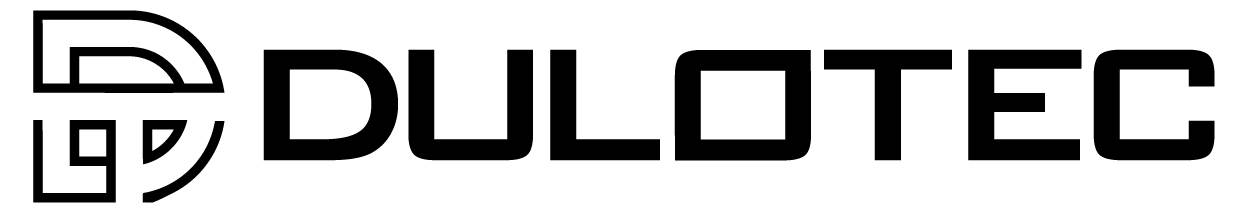 Надеждни фенери, челници, ножове, триони  www.SORBE.bgДата на закупуване:Бр.123